2021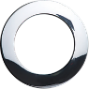 ЯНВАРЬ1ПЯТНИЦА12ВТОРНИК23СУББОТА2СУББОТА13СРЕДА24ВОСКРЕСЕНЬЕ3ВОСКРЕСЕНЬЕ14ЧЕТВЕРГ25ПОНЕДЕЛЬНИК4ПОНЕДЕЛЬНИК15ПЯТНИЦА26ВТОРНИК5ВТОРНИК16СУББОТА27СРЕДА6СРЕДА17ВОСКРЕСЕНЬЕ28ЧЕТВЕРГ7ЧЕТВЕРГ18ПОНЕДЕЛЬНИК29ПЯТНИЦА8ПЯТНИЦА19ВТОРНИК30СУББОТА9СУББОТА20СРЕДА31ВОСКРЕСЕНЬЕ10ВОСКРЕСЕНЬЕ21ЧЕТВЕРГ11ПОНЕДЕЛЬНИК22ПЯТНИЦА2021ФЕВРАЛЬ1ПОНЕДЕЛЬНИК12ПЯТНИЦА23ВТОРНИК2ВТОРНИК13СУББОТА24СРЕДА3СРЕДА14ВОСКРЕСЕНЬЕ25ЧЕТВЕРГ4ЧЕТВЕРГ15ПОНЕДЕЛЬНИК26ПЯТНИЦА5ПЯТНИЦА16ВТОРНИК27СУББОТА6СУББОТА17СРЕДА28ВОСКРЕСЕНЬЕ7ВОСКРЕСЕНЬЕ18ЧЕТВЕРГ8ПОНЕДЕЛЬНИК19ПЯТНИЦА9ВТОРНИК20СУББОТА10СРЕДА21ВОСКРЕСЕНЬЕ11ЧЕТВЕРГ22ПОНЕДЕЛЬНИК2021МАРТ1ПОНЕДЕЛЬНИК12ПЯТНИЦА23ВТОРНИК2ВТОРНИК13СУББОТА24СРЕДА3СРЕДА14ВОСКРЕСЕНЬЕ25ЧЕТВЕРГ4ЧЕТВЕРГ15ПОНЕДЕЛЬНИК26ПЯТНИЦА5ПЯТНИЦА16ВТОРНИК27СУББОТА6СУББОТА17СРЕДА28ВОСКРЕСЕНЬЕ7ВОСКРЕСЕНЬЕ18ЧЕТВЕРГ29ПОНЕДЕЛЬНИК8ПОНЕДЕЛЬНИК19ПЯТНИЦА30ВТОРНИК9ВТОРНИК20СУББОТА31СРЕДА10СРЕДА21ВОСКРЕСЕНЬЕ11ЧЕТВЕРГ22ПОНЕДЕЛЬНИК2021АПРЕЛЬ1ЧЕТВЕРГ12ПОНЕДЕЛЬНИК23ПЯТНИЦА2ПЯТНИЦА13ВТОРНИК24СУББОТА3СУББОТА14СРЕДА25ВОСКРЕСЕНЬЕ4ВОСКРЕСЕНЬЕ15ЧЕТВЕРГ26ПОНЕДЕЛЬНИК5ПОНЕДЕЛЬНИК16ПЯТНИЦА27ВТОРНИК6ВТОРНИК17СУББОТА28СРЕДА7СРЕДА18ВОСКРЕСЕНЬЕ29ЧЕТВЕРГ8ЧЕТВЕРГ19ПОНЕДЕЛЬНИК30ПЯТНИЦА9ПЯТНИЦА20ВТОРНИК10СУББОТА21СРЕДА11ВОСКРЕСЕНЬЕ22ЧЕТВЕРГ2021МАЙ1СУББОТА12СРЕДА23ВОСКРЕСЕНЬЕ2ВОСКРЕСЕНЬЕ13ЧЕТВЕРГ24ПОНЕДЕЛЬНИК3ПОНЕДЕЛЬНИК14ПЯТНИЦА25ВТОРНИК4ВТОРНИК15СУББОТА26СРЕДА5СРЕДА16ВОСКРЕСЕНЬЕ27ЧЕТВЕРГ 6ЧЕТВЕРГ17ПОНЕДЕЛЬНИК28ПЯТНИЦА7ПЯТНИЦА18ВТОРНИК29СУББОТА8СУББОТА19СРЕДА30ВОСКРЕСЕНЬЕ9ВОСКРЕСЕНЬЕ20ЧЕТВЕРГ31ПОНЕДЕЛЬНИК10ПОНЕДЕЛЬНИК21ПЯТНИЦА11ВТОРНИК22СУББОТА2021ИЮНЬ1ВТОРНИК12СУББОТА23СРЕДА2СРЕДА13ВОСКРЕСЕНЬЕ24ЧЕТВЕРГ3ЧЕТВЕРГ14ПОНЕДЕЛЬНИК25ПЯТНИЦА4ПЯТНИЦА15ВТОРНИК26СУББОТА5СУББОТА16СРЕДА27ВОСКРЕСЕНЬЕ6ВОСКРЕСЕНЬЕ17ЧЕТВЕРГ28ПОНЕДЕЛЬНИК7ПОНЕДЕЛЬНИК18ПЯТНИЦА29ВТОРНИК8ВТОРНИК19СУББОТА30СРЕДА9СРЕДА20ВОСКРЕСЕНЬЕ10ЧЕТВЕРГ21ПОНЕДЕЛЬНИК11ПЯТНИЦА22ВТОРНИК2021ИЮЛЬ1ЧЕТВЕРГ12ПОНЕДЕЛЬНИК23ПЯТНИЦА2ПЯТНИЦА13ВТОРНИК24СУББОТА3СУББОТА14СРЕДА25ВОСКРЕСЕНЬЕ4ВОСКРЕСЕНЬЕ15ЧЕТВЕРГ26ПОНЕДЕЛЬНИК5ПОНЕДЕЛЬНИК16ПЯТНИЦА27ВТОРНИК6ВТОРНИК17СУББОТА28СРЕДА7СРЕДА18ВОСКРЕСЕНЬЕ29ЧЕТВЕРГ8ЧЕТВЕРГ19ПОНЕДЕЛЬНИК30ПЯТНИЦА9ПЯТНИЦА20ВТОРНИК31СУББОТА10СУББОТА21СРЕДА11ВОСКРЕСЕНЬЕ22ЧЕТВЕРГ2021АВГУСТ1ВОСКРЕСЕНЬЕ12ЧЕТВЕРГ23ПОНЕДЕЛЬНИК2ПОНЕДЕЛЬНИК13ПЯТНИЦА24ВТОРНИК3ВТОРНИК14СУББОТА25СРЕДА4СРЕДА15ВОСКРЕСЕНЬЕ26ЧЕТВЕРГ5ЧЕТВЕРГ16ПОНЕДЕЛЬНИК27ПЯТНИЦА6ПЯТНИЦА17ВТОРНИК28СУББОТА7СУББОТА18СРЕДА29ВОСКРЕСЕНЬЕ8ВОСКРЕСЕНЬЕ19ЧЕТВЕРГ30ПОНЕДЕЛЬНИК9ПОНЕДЕЛЬНИК20ПЯТНИЦА31ВТОРНИК10ВТОРНИК21СУББОТА11СРЕДА22ВОСКРЕСЕНЬЕ2021СЕНТЯБРЬ1СРЕДА12ВОСКРЕСЕНЬЕ23ЧЕТВЕРГ2ЧЕТВЕРГ13ПОНЕДЕЛЬНИК24ПЯТНИЦА3ПЯТНИЦА14ВТОРНИК25СУББОТА4СУББОТА15СРЕДА26ВОСКРЕСЕНЬЕ5ВОСКРЕСЕНЬЕ16ЧЕТВЕРГ27ПОНЕДЕЛЬНИК6ПОНЕДЕЛЬНИК17ПЯТНИЦА28ВТОРНИК7ВТОРНИК18СУББОТА29СРЕДА8СРЕДА19ВОСКРЕСЕНЬЕ30ЧЕТВЕРГ9ЧЕТВЕРГ20ПОНЕДЕЛЬНИК10ПЯТНИЦА21ВТОРНИК11СУББОТА22СРЕДА2021ОКТЯБРЬ1ПЯТНИЦА12ВТОРНИК23СУББОТА2СУББОТА13СРЕДА24ВОСКРЕСЕНЬЕ3ВОСКРЕСЕНЬЕ14ЧЕТВЕРГ25ПОНЕДЕЛЬНИК4ПОНЕДЕЛЬНИК15ПЯТНИЦА26ВТОРНИК5ВТОРНИК16СУББОТА27СРЕДА6СРЕДА17ВОСКРЕСЕНЬЕ28ЧЕТВЕРГ 7ЧЕТВЕРГ18ПОНЕДЕЛЬНИК29ПЯТНИЦА8ПЯТНИЦА19ВТОРНИК30СУББОТА9СУББОТА20СРЕДА31ВОСКРЕСЕНЬЕ10ВОСКРЕСЕНЬЕ21ЧЕТВЕРГ11ПОНЕДЕЛЬНИК22ПЯТНИЦА2021НОЯБРЬ1ПОНЕДЕЛЬНИК12ПЯТНИЦА23ВТОРНИК2ВТОРНИК13СУББОТА24СРЕДА3СРЕДА14ВОСКРЕСЕНЬЕ25ЧЕТВЕРГ4ЧЕТВЕРГ15ПОНЕДЕЛЬНИК26ПЯТНИЦА5ПЯТНИЦА16ВТОРНИК27СУББОТА6СУББОТА17СРЕДА28ВОСКРЕСЕНЬЕ7ВОСКРЕСЕНЬЕ18ЧЕТВЕРГ29ПОНЕДЕЛЬНИК8ПОНЕДЕЛЬНИК19ПЯТНИЦА30ВТОРНИК9ВТОРНИК20СУББОТА10СРЕДА21ВОСКРЕСЕНЬЕ11ЧЕТВЕРГ22ПОНЕДЕЛЬНИК2021ДЕКАБРЬ1СРЕДА12ВОСКРЕСЕНЬЕ23ЧЕТВЕРГ2ЧЕТВЕРГ13ПОНЕДЕЛЬНИК24ПЯТНИЦА3ПЯТНИЦА14ВТОРНИК25СУББОТА4СУББОТА15СРЕДА26ВОСКРЕСЕНЬЕ5ВОСКРЕСЕНЬЕ16ЧЕТВЕРГ27ПОНЕДЕЛЬНИК6ПОНЕДЕЛЬНИК17ПЯТНИЦА28ВТОРНИК7ВТОРНИК18СУББОТА29СРЕДА8СРЕДА19ВОСКРЕСЕНЬЕ30ЧЕТВЕРГ9ЧЕТВЕРГ20ПОНЕДЕЛЬНИК31ПЯТНИЦА10ПЯТНИЦА21ВТОРНИК11СУББОТА22СРЕДА